Publicado en  el 23/09/2015 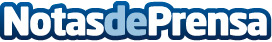 IBM sitúa la seguridad digital como prioridad estratégica Expertos en seguridad informática de destacadas empresas e instituciones han puesto de manifiesto hoy, en un evento que ha reunido a más de 300 personas, la necesidad de abordar la seguridad como una prioridad estratégica, en un mundo en el que la revolución digital está transformando los modelos de negocio y casi a diario se producen incidencias relacionadas con información sensible.Datos de contacto:IBMNota de prensa publicada en: https://www.notasdeprensa.es/ibm-situa-la-seguridad-digital-como-prioridad_1 Categorias: Ciberseguridad http://www.notasdeprensa.es